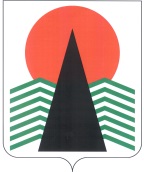 АДМИНИСТРАЦИЯ  НЕФТЕЮГАНСКОГО  РАЙОНАпостановлениег.НефтеюганскО внесении изменений в постановление администрацииНефтеюганского района от 27.10.2015 № 1959-па «О комиссии по противодействию незаконному обороту промышленной продукции в Нефтеюганском районе»В связи с кадровыми изменениями п о с т а н о в л я ю: Внести в приложение № 2 к постановлению администрации Нефтеюганского района от 27.10.2015 № 1959-па «О комиссии по противодействию незаконному обороту промышленной продукции в Нефтеюганском районе» следующие изменения:Включить в состав комиссии по противодействию незаконному обороту промышленной продукции в Нефтеюганском районе:Жильцову Ларису Владимировну, главу сельского поселения Куть-Ях;Мякишева Владимира Анатольевича, главу сельского поселения Усть-Юган;1.2. Исключить из состава комиссии по противодействию незаконному обороту промышленной продукции в Нефтеюганском районе Колпащикова Александра Алексеевича, Сочинского Бориса Владимировича.Настоящее постановление подлежит размещению на официальном сайте органов местного самоуправления Нефтеюганского района. Контроль за выполнением постановления возложить на первого 
заместителя главы Нефтеюганского района Кудашкина С.А.Глава района							Г.В.Лапковская23.01.2019№ 96-па№ 96-па